Semblanza Armando Rodríguez Bermúdez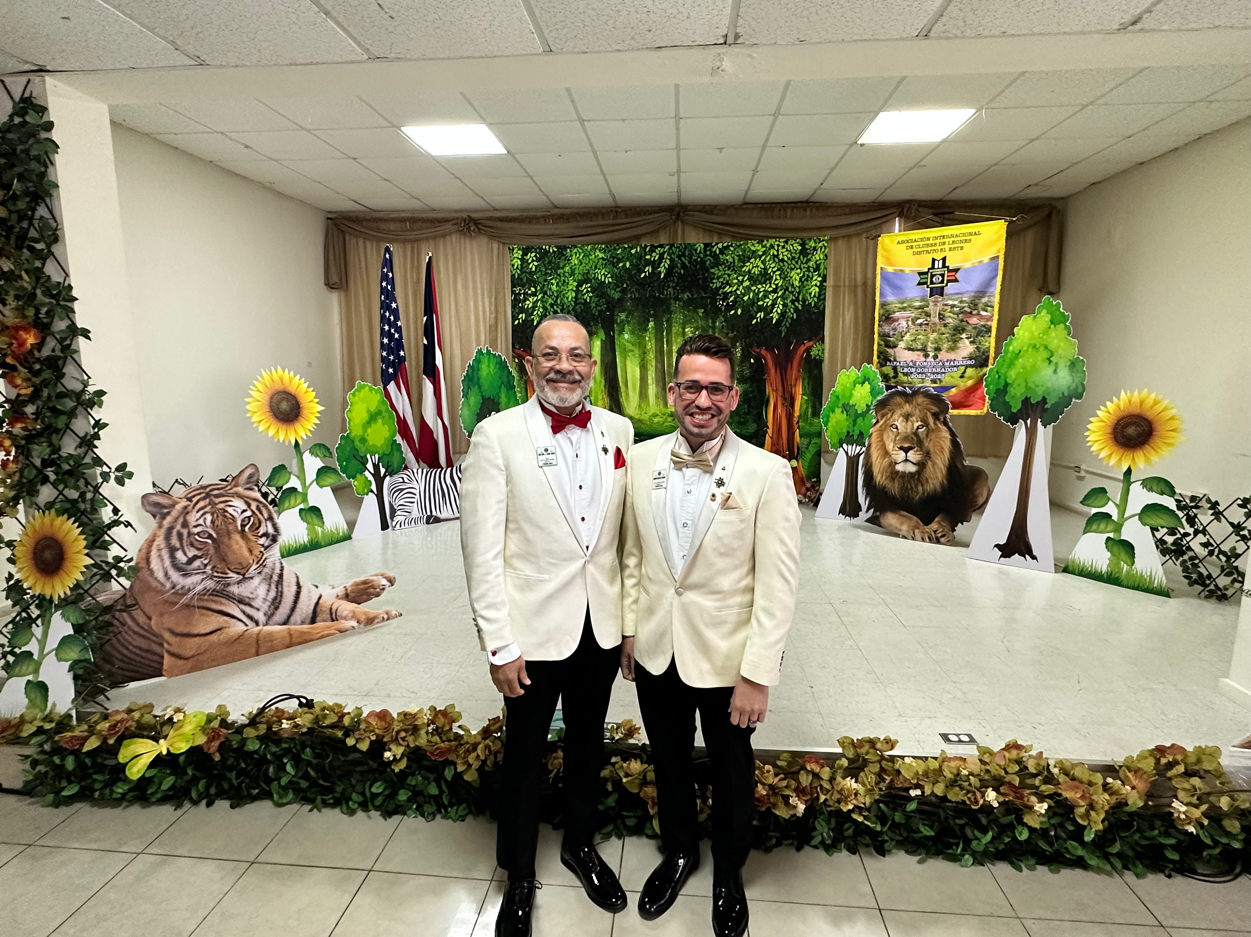 El Compañero León Armando Rodríguez Bermúdez nace un 15 de noviembre en San Juan. Son sus padres, Rafael Rodríguez Vázquez, QEPD e Ida Bermúdez Alfonso. Armando es sobrino del Ex Gobernador Carlos Rodríguez, QEPD y de la Ex Presidenta del Consejo de Gobernadores Miriam Vázquez.Armando, Está felizmente casado con el compañero León Héctor Silva desde hace más de 5 años.Estudió desde Kinder hasta 4to año en el Colegio Bautista de Carolina donde fue becado por su aprovechamiento académico y reconocido con el Premio Roberto Clemente por su labor social y valores cristianos.Armando, también fue reconocido por la Asociación de Industriales de Puerto Rico, como estudiante Distinguido.Armando cursó estudios de Educación Elemental en la Universidad de Puerto Rico, recinto de Carolina; además, tiene un Bachillerato en Administración de Empresas con concentración en Gerencia; una maestría en  Gerencia y Liderazgo Estratégico y, una certificación en Recursos Humanos de la Universidad Ana G. Méndez. En su vida profesional, se ha desempeñado como Maestro de Escuela Elemental, Supervisor en Banco Santander Puerto Rico y Supervisor de Servicio al cliente en First Medical.Actualmente es el Director Ejecutivo de la Clínica de Medicina Interna del Dr. Ismael Rodríguez Rivera en Bayamón.Desde hace más de 22 años Armando es miembro de la Asociación Internacional de Clubes de Leones.Comenzó en los Clubes LEO donde ocupó puestos como Vicepresidente y Presidente de su club, Secretario y Presidente del Distrito 51 Este de PR.Desde hace más de 10 años es miembro del Club de Leones de Juncos; donde se desempeñó en 3 ocasiones como Presidente y en 5 ocasiones como Secretario del Club.A nivel de Distrito, se ha desempeñado como Secretario Distrital, en 4 ocasiones, en 2 ocasiones como Secretario del Distrito Múltiple y Coordinador del Equipo Global de Liderato del Múltiple y en 3 ocasiones del Distrito 51 Este. Durante los pasados dos años lo hemos visto activamente en su rol como Segundo y Primer Vicegobernador de nuestro Distrito. Sabemos que con su amor y cariño llevará nuestro Distrito 51 Este a continuar fortaleciendo la unión de todos sus socios, pues Armando tiene la habilidad de hacer que los momentos difíciles se tornen más hacederos.Es de conocimiento de todos que Armando se entrega al servicio y al compromiso con la comunidad. Estamos seguros de que para Armando ser León no es un «hobbie», más bien es un estilo de vida, él demuestra en su día a día, el orgullo de ser León. Armando fue juramentado electo Gobernador de nuestro Distrito en la pasada Convención del Distrito Múltiple 51 celebrada en el Costa Bahía en Guayanilla y fue juramentado  en la Convención Internacional en Boston, Massachusetts por la Presidenta Internacional, la Dra Patty Hill junto al resto de los 750 gobernadores de nuestra asociación.Sin más preambulo, recibamos a nuestro León Gobernador para el año Leonístico 2023-2024 Armando Rodríguez Bermúdez.